Положение о службе школьной медиации муниципального общеобразовательного  бюджетного учреждения средняя общеобразовательная школа с. Елбулактамак муниципального района Бижбулякский районРеспублики БашкортостанI.               Общие положения1.1. Служба школьной медиации является объединением обучающихся и педагогов, действующей в образовательном учреждении на основе добровольческих усилий обучающихся. 1.2. Служба школьной медиации действует на основании действующего законодательства, Устава школы, настоящего Положения и Стандартов восстановительной медиации.II. Цели и задачи Служба школьной медиации2.1. Целью Служба школьной медиации является:2.1.1 распространение среди обучающихся, работников учреждения и педагогов цивилизованных форм разрешения конфликтов;2.1.2 помощь в разрешении конфликтных и криминальных ситуаций на основе принципов восстановительной медиации;2.1.3. снижение количества административного реагирования на правонарушения.2.2. Задачами Служба школьной медиации являются:2.2.1 проведение примирительных программ (восстановительных медиаций, кругов сообщества, школьных и семейных конференций и т.д.) для участников конфликтов и криминальных ситуаций;2.2.2 обучение школьников цивилизованным методам урегулирования конфликтов и ответственности;2.2.3 информирование обучающихся и педагогов о принципах и ценностях восстановительной медиации;II.             Принципы деятельности Служба школьной медиации.Деятельность Служба школьной медиации основана на следующих принципах:3.1. Принцип добровольности, предполагающий как добровольное участие школьников в организации работы службы, так и обязательное согласие сторон, вовлеченных в конфликт, на участие в примирительной программе.3.2. Принцип конфиденциальности, предполагающий обязательство Служба школьной медиации не разглашать полученные в ходе программ сведения. Исключение составляет информация о готовящемся преступлении, а также примирительный договор (по согласованию с участниками встречи и подписанный ими).3.3. Принцип нейтральности, запрещающий Служба школьной медиации принимать сторону одного из участников конфликта. Нейтральность предполагает, что Служба школьной медиации не выясняет вопрос о виновности или невиновности той или иной стороны, а является независимым посредником, помогающим сторонам самостоятельно найти решение.III.         Порядок формирования Служба школьной медиации4.1. В состав Служба школьной медиации могут входить обучающиеся 10-11 классов, прошедшие обучение проведению примирительных программ.4.2. Руководителем службы может быть педагогический работник школы, на которого возлагаются обязанности по руководству Службой школьной медиации приказом директора школы.4.3. Руководителем службы может быть человек, прошедший обучение проведению примирительных программ.V. Порядок работы службы Служба школьной медиации5.1. Служба школьной медиации может получать информацию о случаях конфликтного или криминального характера от педагогов, обучающихся, администрации школы, членов службы, родителей (или лиц их заменяющих).5.2. Служба школьной медиации принимает решение о возможности или невозможности примирительной программы в каждом конкретном случае самостоятельно. При необходимости о принятом решении информируются должностные лица школы.5.3. Примирительная программа начинается в случае согласия конфликтующих сторон на участие в данной программе.5.4. В случае если примирительная программа планируется, когда дело находится на этапе дознания, следствия или в суде, то о ее проведении ставится в известность администрация школы и при необходимости производится согласование с соответствующими органами внутренних дел.5.5. Переговоры должностными лицами проводит руководитель Службы школьной медиации.5.6. В сложных ситуациях (как правило, если в ситуации есть материальный ущерб, среди участников есть взрослые, а также в случае криминальной ситуации) куратор службы  принимает участие в программе.5.7. В случае если конфликтующие стороны не достигли возраста 10 лет, примирительная программа проводится с согласия классного руководителя (воспитателя) или законного представителя ребенка.5.8. Служба школьной медиации самостоятельно определяет сроки и этапы проведения программы в каждом отдельном случае.5.9. В случае если в ходе примирительной программы конфликтующие стороны пришли к соглашению, достигнутые результаты могут фиксироваться в письменном примирительном договоре или устном соглашении.5.10. При необходимости Служба школьной медиации передает копию примирительного договора администрации школы.5.11. Служба школьной медиации помогает определить способ выполнения обязательств, взятых на себя сторонами в примирительном договоре, но не несет ответственность за их выполнение. При возникновении проблем в выполнении обязательств, служба может проводить дополнительные встречи сторон и помочь сторонам осознать причины трудностей и пути их преодоления, что должно быть оговорено в письменном или устном соглашении.5.12. При необходимости Служба школьной медиации информирует участников примирительной программы о возможностях других специалистов (социального педагога, психолога, имеющихся на территории учреждений социальной сферы).5.13. Деятельность службы фиксируется в журналах и отчетах, которые являются внутренними документами службы.5.14. Куратор службы обеспечивает мониторинг проведенных программ, проведение супрвизий с медиаторами на соответствие их деятельности принципам восстановительной медиации.VI. Организация деятельности Службы школьной медиации6.1. Службе школьной медиации по согласованию с администрацией школы предоставляется помещение для сборов и проведения примирительных программ, а также возможность использовать иные ресурсы школы - такие, как оборудование, оргтехника, канцелярские принадлежности, средства информации и другие.6.2. Должностные лица школы оказывают Службе школьной медиации содействие в распространении информации о деятельности службы среди педагогов и обучающихся.6.3. Администрация школы содействует Службе школьной медиации в организации взаимодействия с педагогами школы, а также социальными службами и другими организациями. Администрация стимулирует педагогов обращаться в Службу школьной медиации или самим использовать восстановительные практики.6.4. В случае, если стороны согласились на примирительную встречу, то административные действия в отношении данных участников конфликта приостанавливаются. Решение о необходимости возобновления административных действий принимается после получения информации о результатах работы службы и достигнутых договоренностях сторон.6.5.   Служба школьной медиации может вносить на рассмотрение администрации предложения по снижению конфликтности в школе.VII. Заключительные положения7.1. Настоящее положение вступает в силу с момента утверждения  и действует бессрочно.7.2. Изменения в настоящее положение вносятся директором школы по предложению Службы школьной медиации или органов школьного самоуправления.Башkортостан РеспубликаhыныңБишбүләк районы  муниципаль район  Йылбулаkтамаk ауылының урта дөйөм белем биреү мәктәбе муниципаль бюджет дөйөм белем биреү учреждениеһы(МДББУ УДББМ   Йылбулаkтамаk а.)  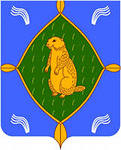 Муниципальное общеобразовательное бюджетное учреждение средняя общеобразовательная  школа с.Елбулактамак муниципального района Бижбулякский район Республики Башкортостан (МОБУ СОШ с. Елбулактамак)Принято решением педсоветаот «___»августа 2017 г., протокол № 1УТВЕРЖДАЮДиректор школы__________Р.Р.НигметзяновПриказ №  148  от «30» августа 2017 г.